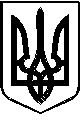 КОСІВСЬКА  МІСЬКА  РАДАКОСІВСЬКОГО РАЙОНУІВАНО-ФРАНКІВСЬКОЇ ОБЛАСТІВосьме демократичне скликанняВосьма    сесія
___________________________________________________________________________Р І Ш Е Н Н ЯВід  27 квітня 2021 року                                                                                                  № 518-8\2021Про затвердження Положення про порядок проведення виставково-ярмаркової діяльності на територіїКосівської міської радиВідповідно до ст.ст. 30, 42, 51, 52, 53, 59, 73 Закону України “Про місцеве самоврядування в Україні”, враховуючи постанову Кабінету Міністрів України від 22.08.2007 №1065 “Про вдосконалення виставково-ярмаркової діяльності в Україні”, з метою популяризації здобутків вітчизняних товаровиробників, розвитку підприємництва,  покращення організації виставково-ярмаркових заходів на території Косівської міської ради, міська рада вирішила:1. Затвердити «Положення про порядок проведення виставково-ярмаркової діяльності на території Косівської міської ради» (Додаток 1).2. Визнати таким, що втратило чинність Рішення виконавчого комітету Косівської міської ради від 29 червня 2017 року №39 «Про затвердження Положення про порядок проведення на території міста Косів виставково-ярмаркової діяльності».3. Затвердити форму заяви на участь у виставково-ярмаркових заходах (Додаток 2).4. Рекомендувати Косівському ВП ГУНП в Івано-Франківській області  здійснювати заходи щодо виявлення і припинення незаконної торгівлі та надання послуг в час проведення ярмарково-виставкової діяльності на території міста Косів. 5. Оприлюднити дане рішення в районній газеті «Гуцульський край» та  оприлюднити на офіційному веб-сайті Косівської міської ради «kosivmr.if.ua». 6. Рішення набирає чинності з моменту його оприлюднення на офіційному веб-сайті Косівської міської ради «kosivmr.if.ua».7. Контроль за виконанням рішення покласти на першого заступника міського голови  Костинюка С.В. Міський голова                                                                                              Юрій ПлосконосСекретар ради                                                                                               Світлана Медведчук Додаток №1     до рішення 8  сесії VІІІ демократичного                                              скликання Косівської міської ради Косівського району                                                                Івано-Франківської області            від 27 квітня 2021 року № 518-7\2021ПОЛОЖЕННЯпро порядок проведення виставково-ярмаркової діяльності на території Косівської міської ради 1. ЗАГАЛЬНІ ПОЛОЖЕННЯ1.1 Положення про порядок проведення виставково-ярмаркової діяльності на території Косівської міської ради (надалі - Положення) розроблено з метою регулювання та координації виставково-ярмаркової діяльності на території міської ради, визначення вимог до їх організації в інтересах громади та суб'єктів господарювання, відповідно до Законів України «Про місцеве самоврядування в України»,  «Про засади державної регуляторної політики у сфері господарської діяльності», постанови Кабінету Міністрів України «Про вдосконалення виставково-ярмаркової діяльності в Україні». При організації роботи ярмарку, виставки організатори повинні керуватися вимогами чинного законодавства України, зокрема, Законами України «Про забезпечення санітарного та епідеміологічного благополуччя населення», «Про безпечність та якість харчових продуктів», «Про захист прав споживачів», Порядком провадження торговельної діяльності та правилами торговельного обслуговування на ринку споживчих товарів, затвердженим постановою Кабінету Міністрів України від 15.06.2006р. №833, із змінами та доповненнями, Правилами роботи дрібнороздрібної торговельної мережі, затвердженими наказом Міністерства зовнішніх економічних зв'язків і торгівлі України від 08.07.1996р. № 369, а також іншими нормативно-правовими актами, що регулюють торговельну та виставкову діяльність.1.2. У цьому Положенні наведені нижче терміни вживаються в такому значенні:1.2.1. Ярмарок - захід, безпосередньо пов'язаний з роздрібною або оптовою торгівлею, що проводиться регулярно в певному місці та у визначений строк. Ярмарки поділяються на:а) сезонні - проведення яких приурочено до сезонного періоду року;б) святкові - проведення яких приурочено до святкових днів;в) ярмарки-виставки - метою яких є демонстрація й реалізація товаровиробниками продукції власного виробництва;г) за видами товарів, що реалізуються на ярмарках - промислові, сільськогосподарські, продовольчі, спеціалізовані, універсальні.1.2.2. Виставка - захід, пов'язаний з демонстрацією продукції, товарів і послуг, який сприяє просуванню їх на внутрішній та зовнішній ринок з урахуванням його кон'юнктури, створенню умов для проведення ділових переговорів з метою укладання договорів про постачання або протоколів про наміри, утворення спільних підприємств, отримання інвестицій.1.2.3. Місце проведення ярмарку, виставки визначається розпорядженням міського голови або рішенням виконавчого комітету міської ради, з урахуванням пропозицій організатора відповідного заходу та вимог чинного законодавства.1.2.4. Суб’єктами виставково-ярмаркової діяльності є організатори, розпорядники та учасники ярмарку (виставки).1.2.5. Організаторами та розпорядниками виставково-ярмаркових заходів можуть бути виконавчі органи міської ради, діяльність яких пов'язана з організацією і проведенням ярмарок (виставок), комунальні підприємства міської ради та суб'єкти господарювання всіх форм власності, які здійснюють підготовку і проведення заходу, на підставі відповідного рішення чи розпорядження.1.2.6. Учасник ярмарку (виставки) - суб'єкт господарської діяльності, фізична або юридична особа, громадянин, якому в установленому порядку надано місце на ярмарку (виставці) і який бере участь в її діяльності шляхом здійснення продажу товарів, надання послуг або в інших формах. 1.3. Інші терміни, що не визначені у цьому Положенні, вживаються у значенні, передбаченому чинним законодавством.1.4. Дія цього Положення не розповсюджується на здійснення виставково-ярмаркових заходів на території ринків будь - якої форми власності, закладів освіти і культури (окрім парків відпочинку) та промислових підприємств, а також заходів які організовуються та проводяться громадськими організаціями (об’єднаннями) з благодійною метою.  2. ПОРЯДОК ОРГАНІЗАЦІЇ ТА ПРОВЕДЕННЯ  ВИСТАВКОВО-ЯРМАРКОВИХ ЗАХОДІВ2.1. Організація проведення ярмарків (виставок) може здійснюватися за ініціативою виконавчого комітету міської ради, міського голови, заступників міського голови або за ініціативою суб’єктів господарювання різних форм власності.2.2. Проведення ярмарків (виставок) за ініціативою виконавчого комітету міської ради здійснюється на підставі рішення виконавчого комітету міської ради, яким визначаються місце, термін, час та умови організації і проведення виставково-ярмаркових заходів.2.3. Проведення ярмарків (виставок) за ініціативою міського голови, заступників міського голови  чи суб’єктів господарювання різних форм власності здійснюється на підставі розпорядження міського голови, яким визначаються місце, термін, час та умови організації і проведення виставково-ярмаркових заходів.2.4. У разі проведення ярмарків (виставок) за ініціативою суб’єктів господарювання різних форм власності,  суб’єкт - організатор заходу надсилає звернення на ім’я міського голови, в якому зазначає:2.4.1. Мету та вид ярмарку (виставки).2.4.2. Місце (в тому числі схема розташування учасників) та час проведення  ярмарку (виставки).2.4.3. Повне найменування, адресу місця розташування організатора проведення заходу, контактні телефони тощо.2.4.4. Умови перебування учасників на ярмарку (виставці).         2.5. Звернення суб’єкта господарювання до міського голови щодо організації ярмарку (виставки) передається виконавцю, згідно з резолюцією, для підготовки відповідного проекту розпорядження міського голови або листа-відмови у  проведенні  виставково-ярмаркових заходів.          Підставою для відмови у проведенні виставково-ярмаркового заходу може бути:  відсутність необхідних документів, виявлення недостовірності відомостей у документах, невідповідність місця для проведення заходу, недоцільність проведення заходу, неможливість дотримання вимог визначених цим Положенням.2.6. На підставі рішення виконавчого комітету міської ради або розпорядження міського голови щодо проведення ярмарку (виставки), організатор ярмарку (виставки):2.6.1. Публікує інформацію (оголошення) на офіційному веб-сайті Косівської  міської ради в мережі Інтернет не пізніше, ніж за 7 днів до початку проведення ярмарку (виставки), яка повинна включати: місце, дату і термін проведення ярмарку (виставки), тип ярмарку, режим роботи ярмарку (виставки), вимоги до учасників ярмарку (виставки) та іншу необхідну інформацію.2.6.1. Проводить роботу щодо залучення учасників ярмарку (виставки).2.6.2. Розміщує учасників ярмарку (виставки) відповідно до схеми розміщення (або дислокації) з урахуванням дотримання санітарних і ветеринарних правил та норм.2.6.3. Здійснює заходи щодо взаємодії з органами, що забезпечують охорону громадського порядку, у місці проведення ярмарків (виставок).2.6.4. Здійснює заходи щодо оснащення місць проведення виставково-ярмаркових заходів контейнерами для збору сміття, своєчасного прибирання прилеглої території та вивезення сміття після їх завершення.2.6.5. Має право залучати кошти з учасників ярмарку (виставки), для покриття витрат, пов'язаних з організацією та проведенням заходу. 2.7. Учасник ярмарку (виставки), який приймає участь у виставково-ярмарковому заході забезпечує:2.7.1. Належний санітарний та протипожежний стан території.2.7.2. Наявність медичних книжок та санітарного одягу (у разі продажу харчових продуктів).	2.7.3. Наявність документів, що підтверджують якість та безпеку виставленої продукції, та інші документи, передбачені чинним законодавством.2.8. Джерелами фінансування заходів з організації та проведення ярмарку чи виставки можуть бути: кошти організатора, учасників ярмарку (виставки), спонсорські кошти, передбачені на такі заходи, кошти відповідних бюджетів та інші джерела, не заборонені чинним законодавством.3. ВІДПОВІДАЛЬНІСТЬ ТА КОНТРОЛЬ3.1. Суб’єкти виставково-ярмаркової діяльності несуть відповідальність за її організацію та проведення. Контроль за дотриманням порядку організації і проведення ярмарків (виставок) здійснюють організатори заходу та контролюючі органи, в межах їх компетенції відповідно до чинного законодавства.Міський голова:		          	   			            Юрій Плосконос                                                                           Додаток 2ЗАЯВАПрошу виділити місце для участі у святковій торгівлі під час проведення______________________________________________________________________вказати  найменування заходу____________________________________________________________________________________________________________________________________________основні види продукції та послуг, представлених на ярмарку (точна назва, короткий опис)______________________________________________________________________форма участі (виставка, виставка-продаж, торгівля, тощоНеобхідна площа під торгове (виставкове) місце: _________ кв.м.,  довжина _______ м,  ширина _______ м.______________________________________________________________________повне найменування юридичної особи/ ім’я, по-батькові та прізвище фізичної особи-підприємця______________________________________________________________________ідентифікаційний код згідно ЄДРПОУ, ідентифікаційний номер фізичної особи-підприємця, платника податків та інших обов’язкових платежів____________________________________________________________________________________________________________________________________________ місце знаходження юридичної особи / місце проживання фізичної особи-підприємця З умовами участі у виставково-ярмарковому заході ознайомлений.           Телефон _______________________                                                   “____” ___________ 20___ р.                  ______________________________                                                                                                                                              підпис керівника юридичної особи/ фізичної особи-                                                                    	                                                                                                                      підприємця, уповноваженої особи)    Документи прийняв:		    ___________                  ___________________                                                                                                                          підпис                                                     П.І.Б.                           